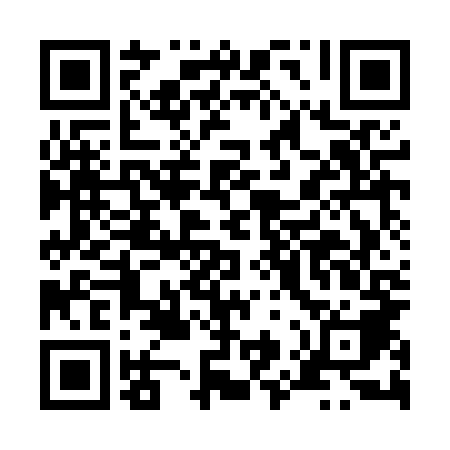 Ramadan times for Konarzewo, PolandMon 11 Mar 2024 - Wed 10 Apr 2024High Latitude Method: Angle Based RulePrayer Calculation Method: Muslim World LeagueAsar Calculation Method: HanafiPrayer times provided by https://www.salahtimes.comDateDayFajrSuhurSunriseDhuhrAsrIftarMaghribIsha11Mon4:044:045:5911:463:375:345:347:2212Tue4:024:025:5711:463:385:365:367:2413Wed3:593:595:5511:463:405:385:387:2614Thu3:573:575:5211:453:415:395:397:2815Fri3:543:545:5011:453:435:415:417:3016Sat3:513:515:4811:453:445:435:437:3217Sun3:493:495:4511:453:465:455:457:3418Mon3:463:465:4311:443:475:475:477:3619Tue3:433:435:4011:443:495:485:487:3920Wed3:413:415:3811:443:505:505:507:4121Thu3:383:385:3611:433:525:525:527:4322Fri3:353:355:3311:433:535:545:547:4523Sat3:323:325:3111:433:545:565:567:4724Sun3:303:305:2911:423:565:575:577:4925Mon3:273:275:2611:423:575:595:597:5126Tue3:243:245:2411:423:596:016:017:5427Wed3:213:215:2111:424:006:036:037:5628Thu3:183:185:1911:414:016:056:057:5829Fri3:153:155:1711:414:036:066:068:0030Sat3:123:125:1411:414:046:086:088:0331Sun4:094:096:1212:405:057:107:109:051Mon4:064:066:1012:405:077:127:129:072Tue4:034:036:0712:405:087:137:139:103Wed4:004:006:0512:395:097:157:159:124Thu3:573:576:0212:395:107:177:179:145Fri3:543:546:0012:395:127:197:199:176Sat3:513:515:5812:395:137:207:209:197Sun3:483:485:5512:385:147:227:229:228Mon3:453:455:5312:385:157:247:249:249Tue3:423:425:5112:385:177:267:269:2710Wed3:393:395:4912:385:187:287:289:29